The 2014 Indigenous Expenditure Report was released on 12 December 2014. The Report is the third in a series providing estimates of expenditure on services provided to Aboriginal and Torres Strait Islander people by the Australian Government, and State and Territory governments. The Report provides an overview of six broad areas of expenditure — early child development and education and training; healthy lives; economic participation; home environment; safe and supportive communities; and other government services.This factsheet reports selected expenditure data for early child development and education and training services. More detailed estimates, including data for individual jurisdictions and previous years are available from the project website. Interpreting the results Estimating the Indigenous component of expenditure — especially for mainstream services — is complex, and many data quality and methodological challenges are yet to be resolved. Some of these challenges are state-specific. The Report provides information to assist in interpreting the estimates, including the strengths and limitations of the data and method, and the context in which services are provided.Direct government expenditure on early child development and education and trainingEarly child development, and education and training services help people develop the skills and knowledge to participate successfully in society and the economy, a key element in breaking the cycle of disadvantage. Expenditure in the 2014 Report includes outlays on:early child development — child care services and preschool servicesschool education — compulsory and non-compulsory education services provided in government and non-government primary and secondary schoolstertiary education — university education, TAFE and VET, provided in both government and non-government institutions.A more detailed description of these expenditure categories is provided in Factsheet: Description of expenditure categories and the Expenditure Data Manual (both available from the project website).Expenditure per capitaEstimates in this factsheet are for expenditure per capita (per person in the population) and are not a measure of expenditure per user of services. Per capita estimates should not be interpreted as a proxy for unit cost, or for the amount individuals receive from government.Drivers of differences in expenditureDifferences in expenditure may be driven by:intensity of service use, which for early child development and education services is largely driven by the younger age profile of the Aboriginal and Torres Strait Islander population. The younger age profile of the Aboriginal and Torres Strait Islander population means that per capita use of early child development and education services (use per person in the Aboriginal and Torres Strait Islander population) would be expected to be greater than use per person in the non-Indigenous populationdifferences in the cost of service provision, which relate to the higher cost of providing mainstream services to Aboriginal and Torres Strait Islander Australians (including higher costs in remote areas), and the use of complementary Indigenous specific services.Key resultsGovernment direct expenditure on all early child development and education and training services was $70.1 billion in 2012-13. Direct expenditure on services to Aboriginal and Torres Strait Islander Australians made up $4.5 billion (6 per cent) of the total.Government direct expenditure per person on all early child development and education and training services in 2012-13 was $6457 per Aboriginal and Torres Strait Islander Australian and $2923 per non-Indigenous Australian (a ratio of 2.21:1):early child development — $479 was spent per Aboriginal and Torres Strait Islander Australian compared with $255 per non-Indigenous Australian (a ratio of 1.88:1)school education — $4878 was spent per Aboriginal and Torres Strait Islander Australian compared with $1774 per non-Indigenous Australian (a ratio of 2.75:1)tertiary education — $1099 was spent per Aboriginal and Torres Strait Islander Australian compared with $894 per non-Indigenous Australian (a ratio of 1.23:1).State and Territory governments provided $3.6 billion (80 per cent) of direct Indigenous expenditure, and the Australian Government provided $0.9 billion (20 per cent). On a per person basis, State and Territory governments provided $5149 per Aboriginal and Torres Strait Islander Australian and the Australian Government provided $1308.Most government direct Indigenous expenditure related to mainstream services ($3.5 billion, 77 per cent), while Indigenous specific expenditure accounted for $1.0 billion (23 per cent) of direct expenditure.After adjusting for inflation, government direct expenditure per Aboriginal and Torres Strait Islander Australian increased by 7.9 per cent from 2008-09 to 2012-13 (from $5982 in 2008-09 to $6457 in 2012-13). This compares with an increase of 0.3 per cent in expenditure per non-Indigenous Australian (from $2915 in 2008-09 to $2923 in 2012-13). Figure 1 shows that changes in expenditure per person from 2008-09 to 2012-13 varied across expenditure categories. Nationally, after adjusting for inflation, expenditure per Aboriginal and Torres Strait Islander Australian increased by 27 per cent for early child development, by 5 per cent for school education and by 15 per cent for tertiary education.Figure 1	Australian Government plus State/Territory Government direct Indigenous expenditure on early child development and education and training, (2012-13 dollars per person)a, b, ca Direct expenditure includes government outlays on services and programs (including income support) that are paid directly to individuals, non-government service providers, or local governments. b Per head of population expenditure is not the same as expenditure per user, and should not be interpreted as a proxy for unit cost. c Expenditure for 2008-09 and 2010-11 has been expressed in real (constant 2012-13 dollars) terms using the General Government Final Consumption Expenditure deflator (chain price index).Source: 2014 Indigenous Expenditure Report database Table 1	All government direct expenditure on early child development and education and training, Australia, 2012-13a, b, cTable 2	Australian Government plus State and Territory Government direct expenditure on early child development and education and training, by government (dollars per person), 2012-13a, b, c, da Direct expenditure includes government outlays on services and programs (including income support) that are paid directly to individuals, non-government service providers, or local governments. b Refer to the Report for more detail on the estimates and specific guidelines for the use and interpretation of these data.c Totals may not add due to rounding. d Per head of population expenditure is not the same as expenditure per user, and should not be interpreted as a proxy for unit cost. e The ratio of total Indigenous expenditure per person to total non-Indigenous expenditure per person.Source: 2014 Indigenous Expenditure Report database.Table 3	All government direct Indigenous expenditure on early child development and education and training, 2008-09, 2010-11, 2012-13 (2012-13 dollars)a, b, c, da Direct expenditure includes government outlays on services and programs (including income support) that are paid directly to individuals, non-government service providers, or local governments. b Refer to the Report for more detail on the estimates and specific guidelines for the use and interpretation of these data. c Totals may not sum due to rounding. d Expenditure for 
2008-09 and 2010-11 has been expressed in real (constant 2012-13 dollars) terms using the General Government Final Consumption Expenditure deflator (chain price index).e Per head of population expenditure is not the same as expenditure per user, and should not be interpreted as a proxy for unit cost. Source: 2014 Indigenous Expenditure Report database.Additional detailed data for more specific expenditure sub-categories, individual states and territories and for mainstream and Indigenous specific expenditure are included in the 2014 Indigenous Expenditure Report database available on the project website.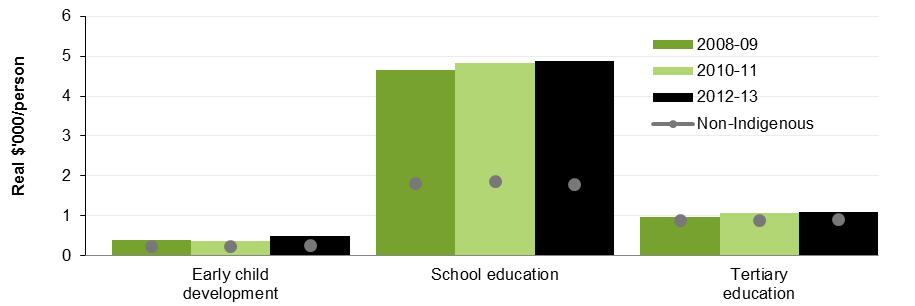 Total expenditure $mTotal expenditure $mTotal expenditure $mTotal expenditure $m$ per persond$ per persond$ per persondIndig.Non-Indig.TotalIndig. 
shareIndig.Non-Indig.RatioeEarly child development  335 5 730 6 0655.5  479  255  1.88School education 3 406 39 791 43 197  7.94 8781 774  2.75Tertiary education  768 20 053 20 821  3.7 1 099  894  1.23Total 4 509 65 575 70 083  6.4 6 457 2 923  2.21NSWVicQldWASATasACTNTAllstatesIndigenous expenditure ($ per person)Indigenous expenditure ($ per person)Indigenous expenditure ($ per person)Indigenous expenditure ($ per person)Indigenous expenditure ($ per person)Indigenous expenditure ($ per person)Indigenous expenditure ($ per person)Indigenous expenditure ($ per person)Indigenous expenditure ($ per person)Indigenous expenditure ($ per person)Aust Government 1 349 1 430 1 299 1 042 1 426 1 144 1 752 1 420 1 308State & territory governments 4 503 4 871 4 570 6 186 6 258 3 866 5 405 7 406 5 149All Governments 5 852 6 301 5 869 7 227 7 684 5 009 7 158 8 826 6 457Non-Indigenous expenditure ($ per person)Non-Indigenous expenditure ($ per person)Non-Indigenous expenditure ($ per person)Non-Indigenous expenditure ($ per person)Non-Indigenous expenditure ($ per person)Non-Indigenous expenditure ($ per person)Non-Indigenous expenditure ($ per person)Non-Indigenous expenditure ($ per person)Non-Indigenous expenditure ($ per person)Non-Indigenous expenditure ($ per person)Aust Government  816  864  813  709  843  826 1 203  732  824State & territory governments 1 739 2 183 2 214 2 408 2 360 2 370 2 534 2 907 2 099All governments 2 555 3 047 3 026 3 116 3 202 3 196 3 737 3 638 2 923Total expenditure $mTotal expenditure $mTotal expenditure $m$ per persone$ per persone$ per persone2008-092010-112012-132008-092010-112012-13Early child developmentIndigenous expenditure243242335378362479Non-Indigenous expenditure4 8785 0975 730232235255Total5 1205 3396 065236239262School educationIndigenous expenditure2 987323934064 6464 8374 878Non-Indigenous expenditure38 14540 03539 7911 8121 8481 774Total41 13243 27443 1971 8961 9371 867Tertiary educationIndigenous expenditure6167127689591 0641 099Non-Indigenous expenditure18 32818 76920 053871866894Total18 94519 48220 821873872900Total early child development, and education and trainingTotal early child development, and education and trainingTotal early child development, and education and trainingTotal early child development, and education and trainingTotal early child development, and education and trainingTotal early child development, and education and trainingTotal early child development, and education and trainingTotal early child development, and education and trainingIndigenous expenditure3 8454 1944 5095 9826 2636 457Non-Indigenous expenditure61 35263 90165 5752 9152 9492 923Total65 19768 09570 0833 0063 0493 030